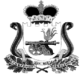 ОТДЕЛ ОБРАЗОВАНИЯ АДМИНИСТРАЦИИ МУНИЦИПАЛЬНОГО ОБРАЗОВАНИЯ «КАРДЫМОВСКИЙ РАЙОН» СМОЛЕНСКОЙ ОБЛАСТИ                                                      ПРИКАЗ      от 20.10.2017                    	№ 173О проведении семинара-практикумадля       директоров,     заместителей             директоров   по   УР      и   учителей биологии          В соответствии с планом работы Отдела образования Администрации муниципального образования «Кардымовский район» Смоленской области на 2017 год, с целью обсуждения опыта, проблем и выработки перспективных направлений по совершенствованию уровня профессиональных компетенций учителей биологии       п р и к а з ы в а ю:Провести семинар-практикум для директоров, заместителей директоров по УР и учителей биологии по теме: «Игровые технологии как способ формирования универсальных учебных действий на уроках биологии» 25 октября 2017 года на базе МБОУ «Рыжковская средняя школа».Утвердить программу семинара-практикума по теме: «Игровые технологии как способ формирования универсальных учебных действий на уроках биологии» (приложение).Руководителям общеобразовательных учреждений принять участие в семинаре и обеспечить явку педагогических работников на семинар-практикум.Ответственность за организацию и проведение семинара возложить на главного специалиста Отдела образования Е.Г. Киселеву.Контроль исполнения данного приказа оставляю за собой.Начальник Отдела образования                                              С.В. ФедороваЕлена Геннадьевна Киселева(848167) 4-21-56Приложениек   приказу   Отдела  образованияот  20.10.2017  №  173                                                       ПРОГРАММАсеминара-практикума «Игровые технологии как способ формирования универсальных учебных действий на уроках биологии» Дата проведения:  25 октября 2017 годаНачало работы семинара-практикума: 09-50 Место проведения:  МБОУ «Рыжковская средняя школа»Цель:  обсуждение опыта, проблем и выработки перспективных направлений по совершенствованию уровня профессиональных компетенций учителей биологии  Практическая часть семинара-практикума     Подведение итогов     Определение перспективных направлений по совершенствованию уровня профессиональных компетенций учителей биологии.№  урокаВремяКлассПредметПредмет   ТемаУчитель3 урок09-50-10-353-4Окружающий мирТурнир «Знатоки природы»Турнир «Знатоки природы»Васькова Лидия Николаевна4 урок10-45-11-309Биология«Химическая и структурная организация клетки»«Химическая и структурная организация клетки»Баранова Ольга Алексеевна